使用ArcGIS一定要掌握的神技巧-转自-中图地信1、ArcMap突然打不开了或者崩溃：查看安全软件（例如360安全软件的拦截），是不是误删了ArcGIS相关文件。2、ArcMap一些功能突然不能用卸载安装的第三方插件，参见上一个问题3、ArcMap启动慢删除Normal.mxt文件，具体方法：（1）删除地图模板，默认模板Win7路径：C:\Users\【当前登录用户名】\AppData\Roaming\ESRI\Desktop10.X\ArcMap\Templates\Normal.mxtWin10路径：C:\Users\【当前登录用户名】\Desktop10.X\AppData\Roaming\ESRI\ArcMap\Templates\Normal.mxt（2）点击运行，输入regedit，选择HKEY_CURRENT_USER\Software\ESRI，重命名ESRI为ESRI_14、使用ArcMap中的搜索，可以快速找到想要的工具或数据文件5、极力推荐使用GDB保存管理数据，省心省力shpfile不能保存曲线数据，GDB可以6、打开已有地图文档很慢另存为新的mxd或使用ArcMap自带的工具文档碎片整理程序DocDefragmenter.exe整理7、使用GP工具总是弹出Windows安全警告第一步：关闭有道词典的取词功能，如果问题依旧，第二步：回滚近期的系统更新8、部分GP工具无法使用勾选扩展模块，这个错误虽然低级，但是普遍发生！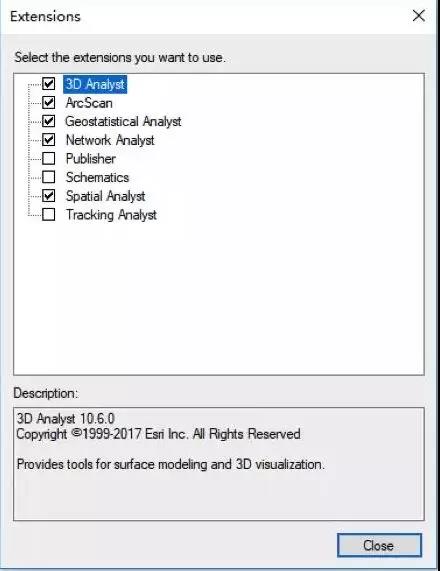 9、使用GP工具输出诡异结果恢复工具默认的环境参数设置10、栅格数据无法输出看看输出路径中是否有GDB11、ArcGIS Server的服务突然全部停止查看4000-4004端口是否被占用，一般关闭福昕阅读器就能搞定12、打开矢量图层属性慢删除一些没用的字体，保证秒开。（删之前先备份，别说没提醒你）13、编辑状态不能复制要素了进任务管理器，把sogoucloud.exe进程毙了14、xlsx文件怎么打开安装office 2007 驱动程序15、xls格式文件打不开卸载近期更新的微软补丁16、处理矢量数据会出现莫名其妙错误检查并修复几何17、处理数据时，空间参考信息尽量一致18、模型构建器能轻松实现批量处理，无需代码19、栅格计算器里表达式输入框不见鸟按住Ctrl+鼠标滚轮有惊喜20、后台运行不是很稳定，GP报错后，可以先用前台运行进行测试。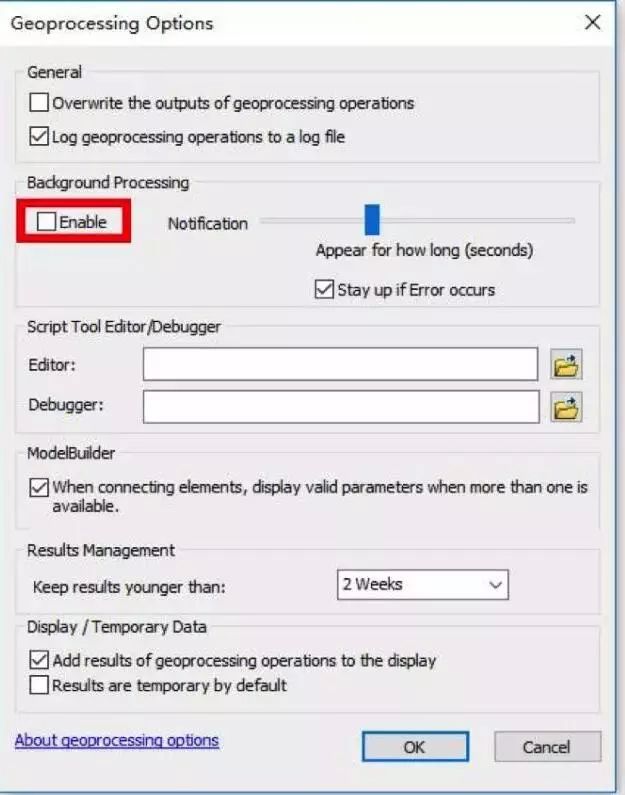 21、在shapefile子文件旁边创建个记事本，修改为同名的CPG文件，文本内容oem或者936，能解决属性表乱码问题22、spatial join工具能解决要素类之间的赋值传递和统计问题23、经纬网如何只显示度或度分。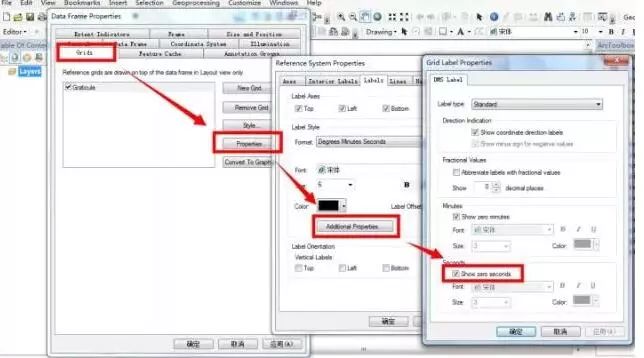 24、怎么把滚轮操作改成向上放大向下缩小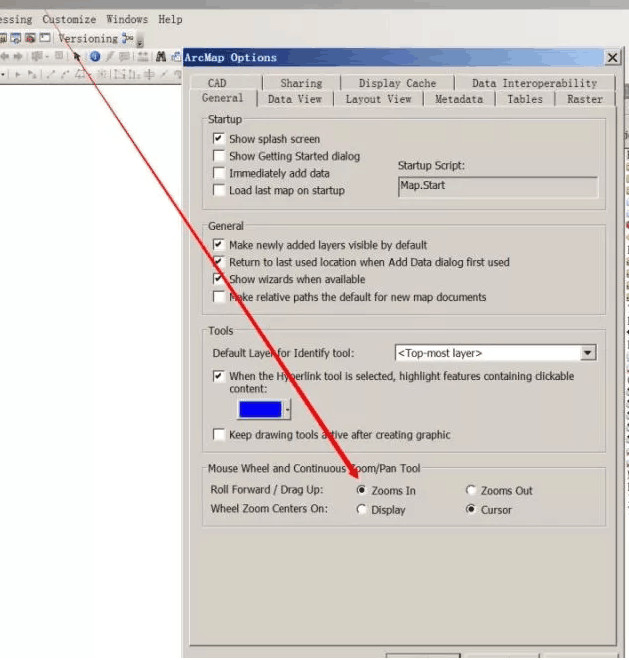 注：资料来源于网络，如有版权所有，不得转载之限制，请及时与我们联系，将责令删除！